St Nicholas Hospice Care Services Referral Form 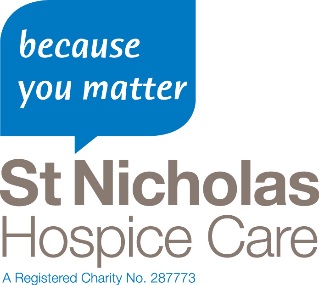 24 hour telephone advice available 01284 766133 – Referral Form not requiredREFERRER DETAILSREFERRER DETAILSREFERRER DETAILSREFERRER DETAILSREFERRER DETAILSREFERRER DETAILSREFERRER DETAILSREFERRER DETAILSREFERRER DETAILSREFERRER DETAILSREFERRER DETAILSNameNameNameNameDateDateJob title/ Relationship to patientJob title/ Relationship to patientJob title/ Relationship to patientJob title/ Relationship to patientTelephoneTelephoneJob title/ Relationship to patientJob title/ Relationship to patientJob title/ Relationship to patientJob title/ Relationship to patientEmailEmailSignatureSignatureSignatureSignaturePATIENT DETAILSPATIENT DETAILSPATIENT DETAILSPATIENT DETAILSPATIENT DETAILSPATIENT DETAILSPATIENT DETAILSPATIENT DETAILSPATIENT DETAILSPATIENT DETAILSPATIENT DETAILSTitleTitleSurnameFirstnameMiddle nameDate of birthDate of birthDate of birthDate of birthMale    Female    Other Male    Female    Other Male    Female    Other NHS no.Preferred languagePreferred languagePreferred languagePreferred languageEthnicityReligionAddressAddressAddressAddressPhone numberPlease tick to indicate which number is preferred and document whether a message can be leftPhone numberPlease tick to indicate which number is preferred and document whether a message can be left Home: Work: Mobile: Home: Work: Mobile: Home: Work: Mobile:Who are youreferring?Who are youreferring?Who are youreferring?Who are youreferring? The patient or Family member(s) The patient or Family member(s)Is patient aware of referral?The referral cannot be processed unless the patient or advocate is aware of the referral and consent has been given.Is patient aware of referral?The referral cannot be processed unless the patient or advocate is aware of the referral and consent has been given.  Yes       No If no reason why not asked:  Yes       No If no reason why not asked:  Yes       No If no reason why not asked:Name/relationship to patientName/relationship to patientName/relationship to patientName/relationship to patientFamily aware of referralFamily aware of referral  Yes       No  Yes       No  Yes       NoHAS PATIENT CONSENTED TO SHARE THEIR RECORDS WITH ST NICHOLAS HOSPICE CAREHAS PATIENT CONSENTED TO SHARE THEIR RECORDS WITH ST NICHOLAS HOSPICE CAREHAS PATIENT CONSENTED TO SHARE THEIR RECORDS WITH ST NICHOLAS HOSPICE CAREHAS PATIENT CONSENTED TO SHARE THEIR RECORDS WITH ST NICHOLAS HOSPICE CAREHAS PATIENT CONSENTED TO SHARE THEIR RECORDS WITH ST NICHOLAS HOSPICE CAREHAS PATIENT CONSENTED TO SHARE THEIR RECORDS WITH ST NICHOLAS HOSPICE CAREHAS PATIENT CONSENTED TO SHARE THEIR RECORDS WITH ST NICHOLAS HOSPICE CAREHAS PATIENT CONSENTED TO SHARE THEIR RECORDS WITH ST NICHOLAS HOSPICE CARE  Yes       No  Yes       No  Yes       NoNEXT OF KINNEXT OF KINNEXT OF KINNEXT OF KINNEXT OF KINNEXT OF KINNEXT OF KINNEXT OF KINNEXT OF KINNEXT OF KINNEXT OF KINTitleSurnameFirst nameFirst nameAddressAddressAddressAddressRelationship to patientRelationship to patientAddressAddressAddressAddressPhone numberPhone numberMEDICALMEDICALMEDICALMEDICALMEDICALMEDICALMEDICALMEDICALMEDICALMEDICALMEDICALDIAGNOSIS:Primary:DIAGNOSIS:Primary:DIAGNOSIS:Primary:DIAGNOSIS:Primary:Patient aware of diagnosis  Yes       NoFamily aware of diagnosis  Yes       NoPatient aware of diagnosis  Yes       NoFamily aware of diagnosis  Yes       NoPatient aware of diagnosis  Yes       NoFamily aware of diagnosis  Yes       NoPatient aware of diagnosis  Yes       NoFamily aware of diagnosis  Yes       NoPatient aware of diagnosis  Yes       NoFamily aware of diagnosis  Yes       NoSecondary:Secondary:Secondary:Secondary:Patient aware of diagnosis  Yes       NoFamily aware of diagnosis  Yes       NoPatient aware of diagnosis  Yes       NoFamily aware of diagnosis  Yes       NoPatient aware of diagnosis  Yes       NoFamily aware of diagnosis  Yes       NoPatient aware of diagnosis  Yes       NoFamily aware of diagnosis  Yes       NoPatient aware of diagnosis  Yes       NoFamily aware of diagnosis  Yes       NoPast medical historyPast medical historyPast medical historyPast medical historyMy care wishes folder My care wishes folder My care wishes folder My care wishes folder   Yes       No  Yes       NoDNACPRDNACPR  Yes       No  Yes       No  Yes       NoReason for referralReason for referralReason for referralReason for referral  Symptom Control          Bereavement           Psychological Support  Social Crisis                  End of Life Care      Other   Symptom Control          Bereavement           Psychological Support  Social Crisis                  End of Life Care      Other   Symptom Control          Bereavement           Psychological Support  Social Crisis                  End of Life Care      Other   Symptom Control          Bereavement           Psychological Support  Social Crisis                  End of Life Care      Other   Symptom Control          Bereavement           Psychological Support  Social Crisis                  End of Life Care      Other   Symptom Control          Bereavement           Psychological Support  Social Crisis                  End of Life Care      Other   Symptom Control          Bereavement           Psychological Support  Social Crisis                  End of Life Care      Other Details (mandatory):Details (mandatory):Details (mandatory):Details (mandatory):Service requiredService requiredService requiredService required  Inpatient Care                Outpatient/Community  Inpatient Care                Outpatient/Community  Inpatient Care                Outpatient/Community  Inpatient Care                Outpatient/Community  Inpatient Care                Outpatient/Community  Inpatient Care                Outpatient/Community  Inpatient Care                Outpatient/CommunityAllergiesAllergiesAllergiesAllergies  Yes       No       Not known  Yes       No       Not knownIf YES please give details:If YES please give details:If YES please give details:If YES please give details:If YES please give details:CDIFF CDIFF CDIFF CDIFF   +ve       -ve       Not known  +ve       -ve       Not knownMRSAMRSA  +ve       -ve       Not known  +ve       -ve       Not known  +ve       -ve       Not knownAny otherinfection risk Any otherinfection risk Any otherinfection risk Any otherinfection risk   Yes       No  Yes       NoIf YES please give details:If YES please give details:If YES please give details:If YES please give details:If YES please give details:Present location of patientPresent location of patientPresent location of patientPresent location of patient  Home  HomeAre there any hazards in the home?Are there any hazards in the home?  Yes       NoIf YES please give details:  Yes       NoIf YES please give details:  Yes       NoIf YES please give details:Present location of patientPresent location of patientPresent location of patientPresent location of patient  Hospital  West Suffolk Ward  West Suffolk Ward  Addenbrooke’s Ward  Addenbrooke’s Ward  Other wardPresent location of patientPresent location of patientPresent location of patientPresent location of patient  Care Home  Care HomeName of care homeName of care homePresent location of patientPresent location of patientPresent location of patientPresent location of patient  Care Home  Care HomeTelephoneTelephoneGP DETAILS                                                   GP DETAILS                                                   GP DETAILS                                                   GP DETAILS                                                   GP DETAILS                                                   OTHER HEALTHCARE PROFESSIONALSOTHER HEALTHCARE PROFESSIONALSOTHER HEALTHCARE PROFESSIONALSOTHER HEALTHCARE PROFESSIONALSOTHER HEALTHCARE PROFESSIONALSOTHER HEALTHCARE PROFESSIONALSGP NameGP NameGP NameGP NameConsultants/CNSConsultants/CNSHospitalHospitalTelephoneTelephoneSurgerySurgerySurgerySurgeryTel NoTel NoTel NoTel NoAny environmental risksAny environmental risksAny environmental risksAny environmental risks  Yes       No       Not known  Yes       No       Not knownIf YES please give details:If YES please give details:If YES please give details:If YES please give details:If YES please give details: